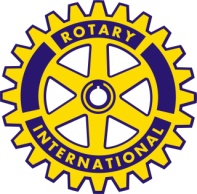 Rotary Club of Methuen 2022 Service Above Self Award NominationThe Rotary Club of Methuen's Service Above Self Award is presented annually to recognize an outstanding individual who has made a significant contribution in the Methuen community and who most exemplifies the Rotary ideal of Service Above Self. This individual must have contributed to the betterment of the community by the unselfish giving of his/her talents, time and energy to help improve the quality of life in Methuen. This award will be presented at the Rotary Club of Methuen's Celebration of Achievement in April 2023.   A $500 donation will be made to the award recipient's charity of choice.  DEADLINE FOR NOMINATIONS IS March 1, 2023Nomination Eligibility:• Service must have been performed unselfishly for the betterment of the Methuen community.• Rotary Club members are ineligible to be nominated for this award.• A letter supporting the nomination must be attached to this form that explains the nominee’s contributions and reasons you feel this person exemplifies the Rotary ideal of “Service Above Self.”• If the nominee is compensated for their service to the community, please explain how his/her contributions go above and beyond their typical work responsibilities or occur outside of the work environment.• This form and accompanying letter must be postmarked no later than February 1, 2020 to be considered.Name of Nominee:Organization Affiliation (if applicable):Mailing Address:Phone: E-mail:Nominated by:Organization Affiliation (if applicable):Mailing Address:Phone: E-mail:Mail nomination form & letter to: Rotary Club of Methuen Attn: Service Above Self Committee P.O. Box 34 Methuen, MA 01844